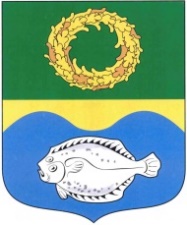 ОКРУЖНОЙ СОВЕТ ДЕПУТАТОВМУНИЦИПАЛЬНОГО ОБРАЗОВАНИЯ«ЗЕЛЕНОГРАДСКИЙ МУНИЦИПАЛЬНЫЙ ОКРУГ КАЛИНИНГРАДСКОЙ ОБЛАСТИ»РЕШЕНИЕот 06 февраля 2024 г.                                                                              № 347Зеленоградск                                       О внесении изменения в перечень муниципального имущества Зеленоградского муниципального округа, планируемого к приватизациив 2024 году, прилагаемый к программе приватизации муниципального имущества Зеленоградского муниципального округа на 2024 год, утвержденной решением окружного Совета депутатовЗеленоградского муниципального округа от 15.11.2023 № 319В соответствии с Федеральным законом от 21.12.2001 № 178-ФЗ «О приватизации государственного и муниципального имущества», Уставом Зеленоградского муниципального округа окружной Совет депутатов Зеленоградского муниципального округаРЕШИЛ:       1. Внести в перечень муниципального имущества Зеленоградского муниципального округа, планируемого к приватизации в 2024 году, прилагаемый к программе приватизации муниципального имущества Зеленоградского муниципального округа на 2024 год, утвержденной решением окружного Совета депутатов Зеленоградского муниципального округа от 15.11.2023 № 319 следующее изменение:          дополнить строкой № 6 согласно приложению.2. Опубликовать решение в газете «Волна» и разместить на официальном сайте органов местного самоуправления Зеленоградского муниципального округа.3. Решение вступает в силу со дня официального опубликования.Глава Зеленоградского муниципального округа                                Р.М. КилинскенеПриложение к решению окружного Совета депутатов Зеленоградского муниципального округа  от 06 февраля 2024 г. № 347 № п/пНаименование, характеристика имущества Местонахождение имуществаСрок арендыПредполагаемые способы приватизации   6.Нежилое здание    39:05:010206:76		 Зеленоградский район,г. Зеленоградск,ул. Железнодорожная, 16-открытый аукцион в электронной форме